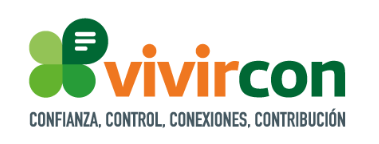 CIRCULOS DE CONVERSACIÓNFICHA DE REGISTRO DE LA DINÁMICAA cumplimentar por la persona dinamizadoraInstrucciones: Por cada actividad que se organice se debe rellenar esta tabla de participantes con los campos de información que aparecen más abajo. Se pueden añadir tantas filas como sea necesario para registrar a todas las personas participantes. Este documento se deberá guardar y adjuntar al formulario Ficha de registro de la dinámica, que se tiene que rellenar a través del siguiente enlace: https://es.surveymonkey.com/r/fichascirculosCampos de información de la dinámicaEstos son los campos que aparecen en el formulario:Federación o entidad que ha organizado la dinámicaComunidad autónoma (incluye Estatal)Nombre de la persona dinamizadoraCorreo electrónico de contactoTeléfono de contacto de la persona dinamizadoraFecha de la dinamizaciónFormato del círculo: Presencial u onlineLugar de celebración de la dinámica (si es presencial)Contenidos de la dinámica: Se trata de recoger las principales ideas y conclusiones de la dinámica, consensuadas en el grupo. Para ello presentar por escrito las ideas que se desprenden de mayor consenso en el grupo, se enviarán aquellas aceptadas por la mayoría de los participantes. Enviar un máximo de 5 ideas para cada una de estas dos cuestiones:¿Qué está pasando? Ideas consensuadas sobre la situación actual en los temas debatidos en la dinámica. Máximo 5 ideas.¿Qué debería hacer Plena Inclusión? Ideas sobre las acciones que debería realizar Plena inclusión para actuar sobre lo que está pasando. No es necesario relacionar cada idea de lo que está pasando con una o varias acciones. Máximo 5 acciones.ObservacionesEmail de contacto para resolución de dudas sobre el uso de la base de datos y para solicitud de informes por comunidad autónoma:Ernesto Casani: ae2@fresnoconsulting.es Tabla de participantesGrupo de interés:Persona con discapacidad intelectual o del desarrolloFamiliarProfesionalVoluntario/aMiembro junta directiva o patronatoEntorno Ninguna de las anterioresNombreApellidosGrupo de interésEntidadProvinciaCorreo electrónico123456789101112131415